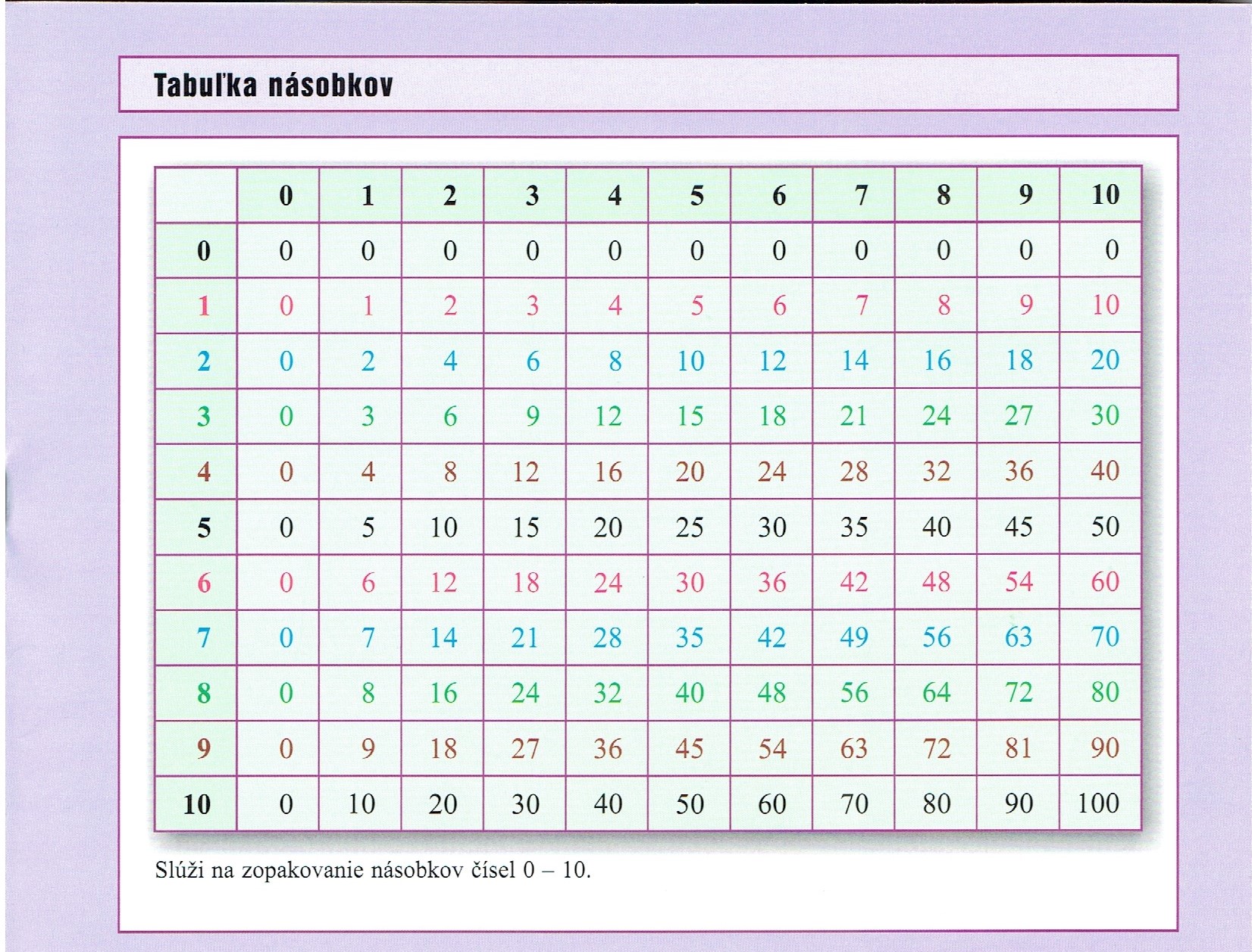 Dňa 09. 07.2021 ŠPÚ v Bratislave, Komisia na posudzovanie didaktických pomôcok, udelila schvaľovaciu doložku na 18 mesiacov (PhDr. Vlasta Kottesová-priamy posudok). Dôvody: Odstrániť konkrétne úlohy z finančnej gramotnosti a prevencie závislosti, ktoré sa môžu javiť ako propagácia závislosti.Grafické spracovanie didaktických prostriedkov treba inovovať, lebo je zastaralé a nemoderné.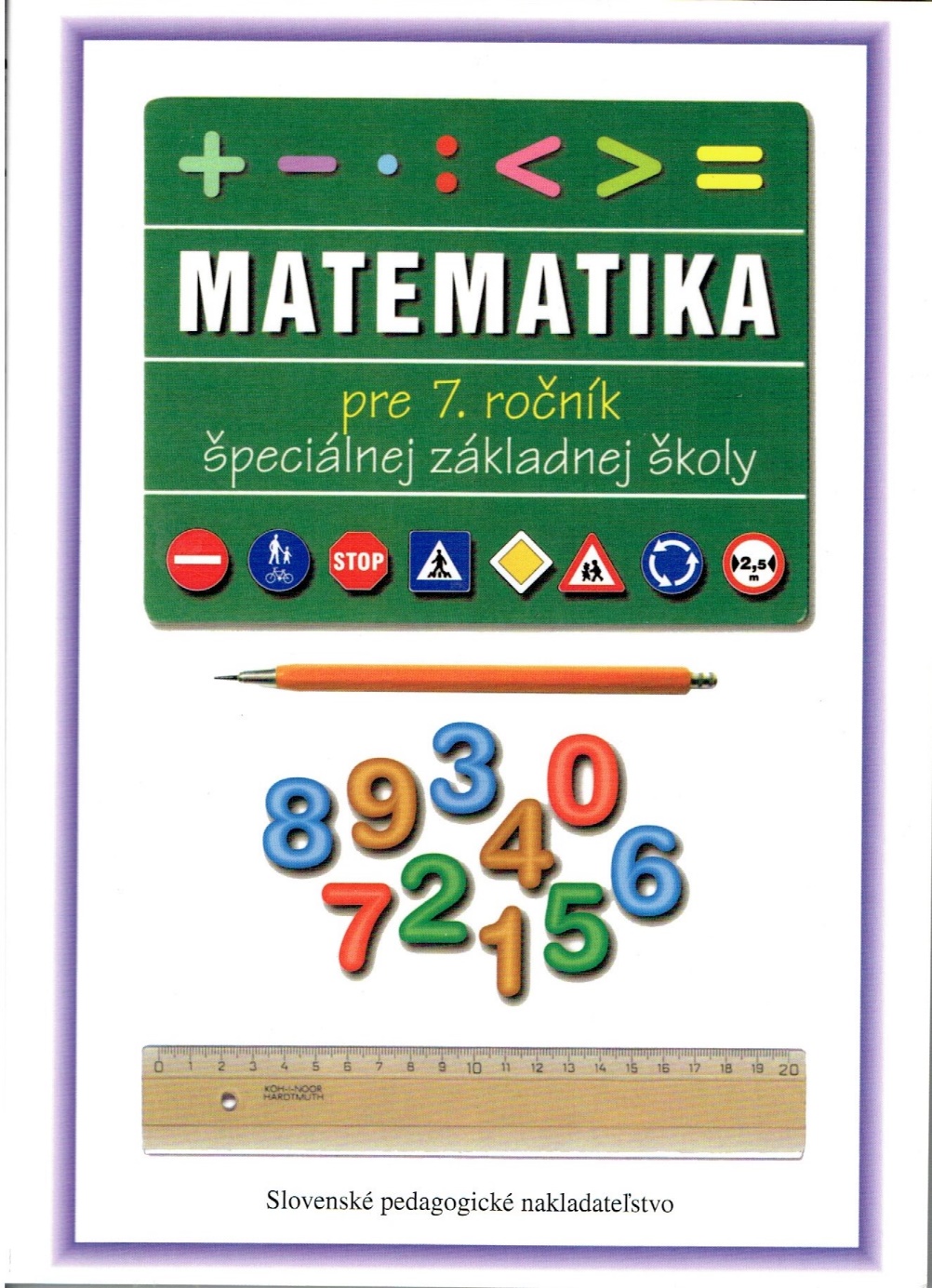 Autorka Mgr. Lýdia MeliškováIlustrácie Igor Imro,                   Jaroslav Melišek (fotografie o doprave).Hlavná výchovná téma:Dopravná výchova so slušným správaním, ktoré napomáha udržiavať sociálne vzťahy.https://www.mladeleta.sk/matematika-pre-7-rocnik-szs Zodpovedná redaktorka RNDr. Jana BelasováTechnická redaktorka Daniela SchmidtováVýtvarná redaktorka  Mgr. Ľuba SuchalováVydalo SPN- Mladé letá, s. r. o., Sasinkova 5, 811 08 Bratislava 5Vytlačila  Slovenská Grafia, a. s., Bratislava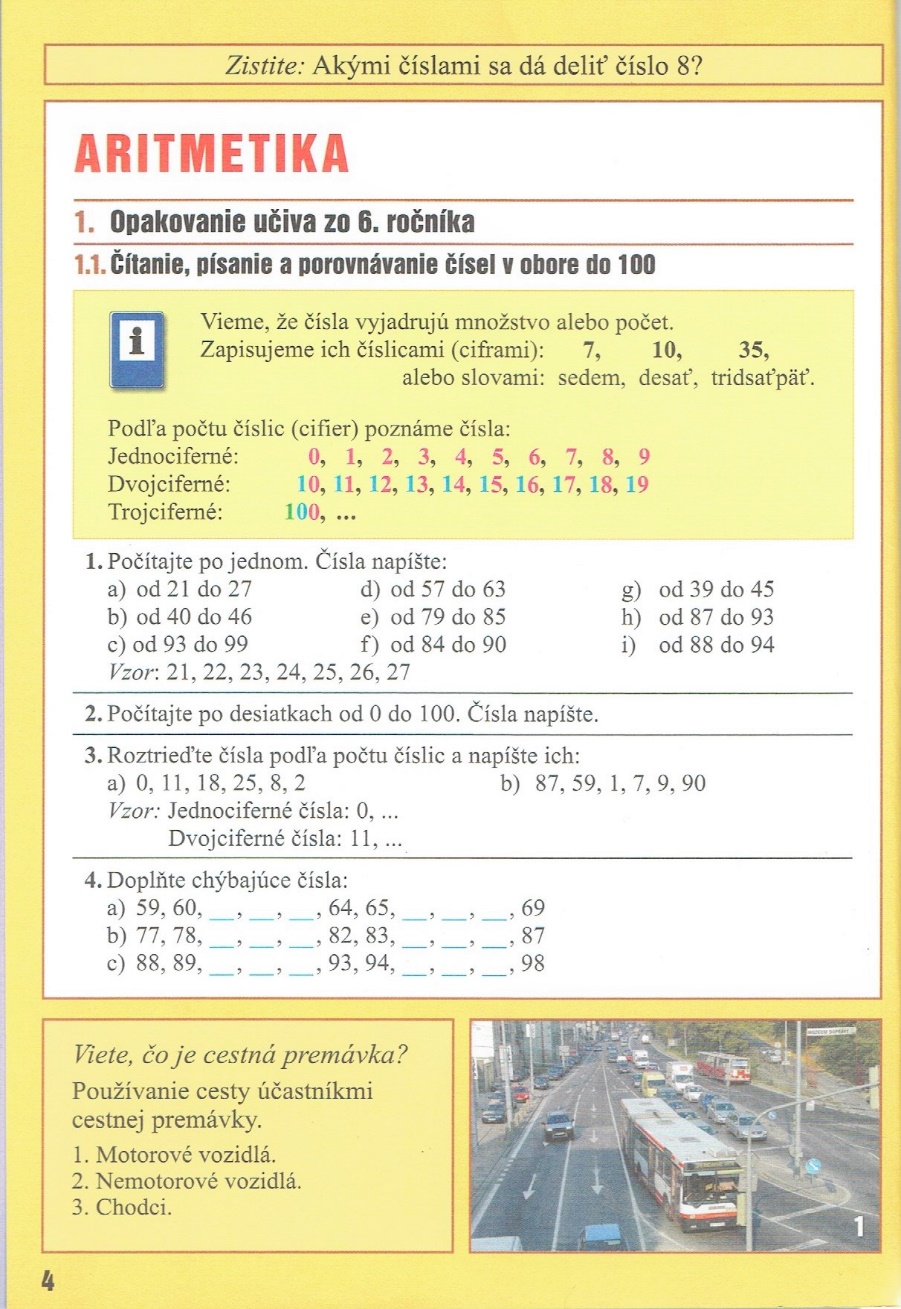 Zistite: opakovanie  z matematiky.Farba okraja: podľa ročného obdobia.           piktogram:opakovanie,nové učivo, zvýraznené na žltom podklade.Farby číslic uľahčia zápis čísel a výpočet.V úlohách je 12, 6 príkladov alebo 4 príklady.  Odporúčané hodnotenie: tabuľka hodnotenia.Spodný okraj: Otázka Viete, ...?Pod ňou správna odpoveď s 1., 2., 3., možnosťou.Znázornená na fotografiách.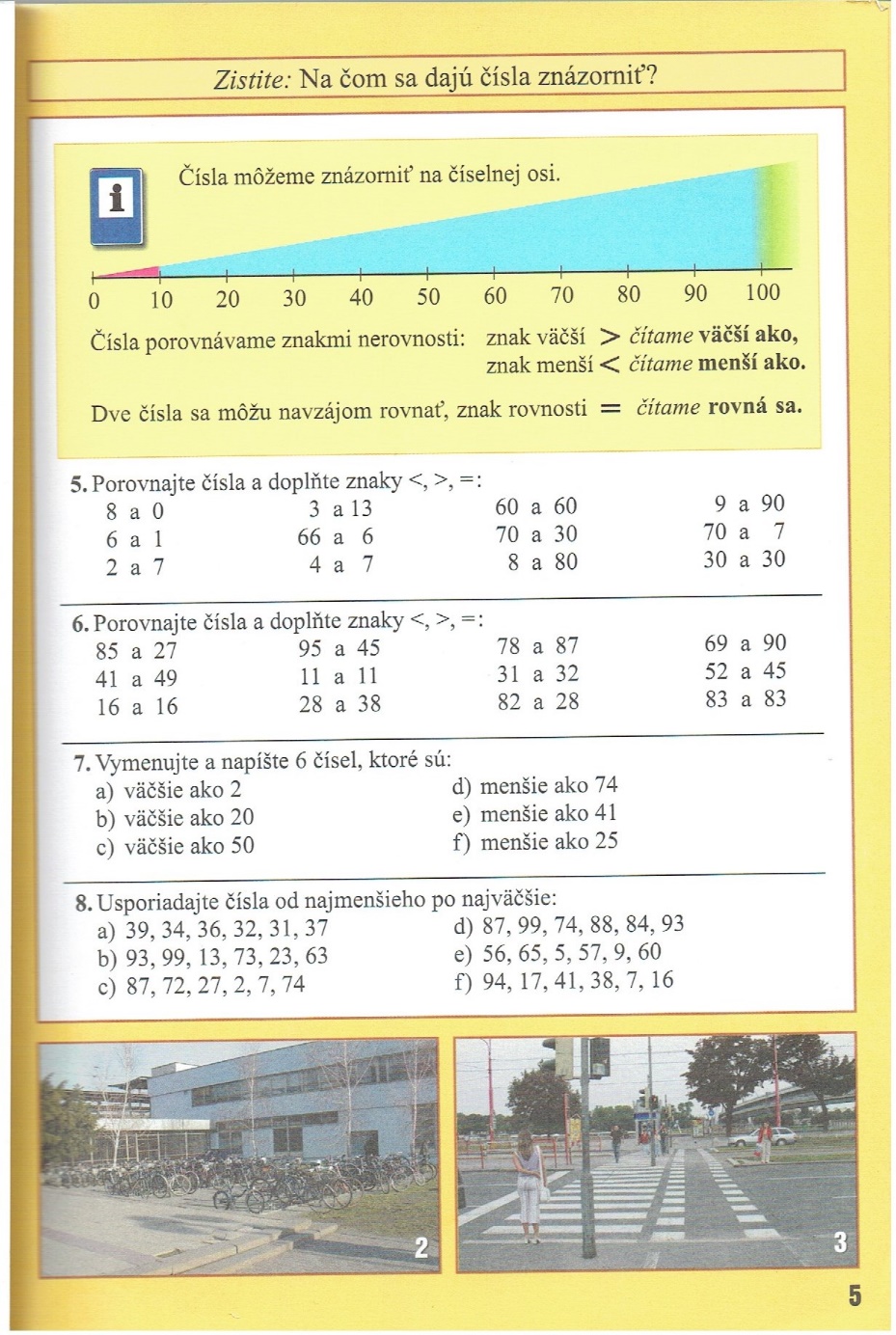 Číselná tyč: pomôcka pri porovnávaní číselTeória zvýraznená v žltom podklade.Odpoveď znázornená na fotografiách pre žiakov s ťažkosťami pri čítaní.Číselná tyč: pomôcka pri porovnávaní číselTeória zvýraznená v žltom podklade.Odpoveď znázornená na fotografiách pre žiakov s ťažkosťami pri čítaní.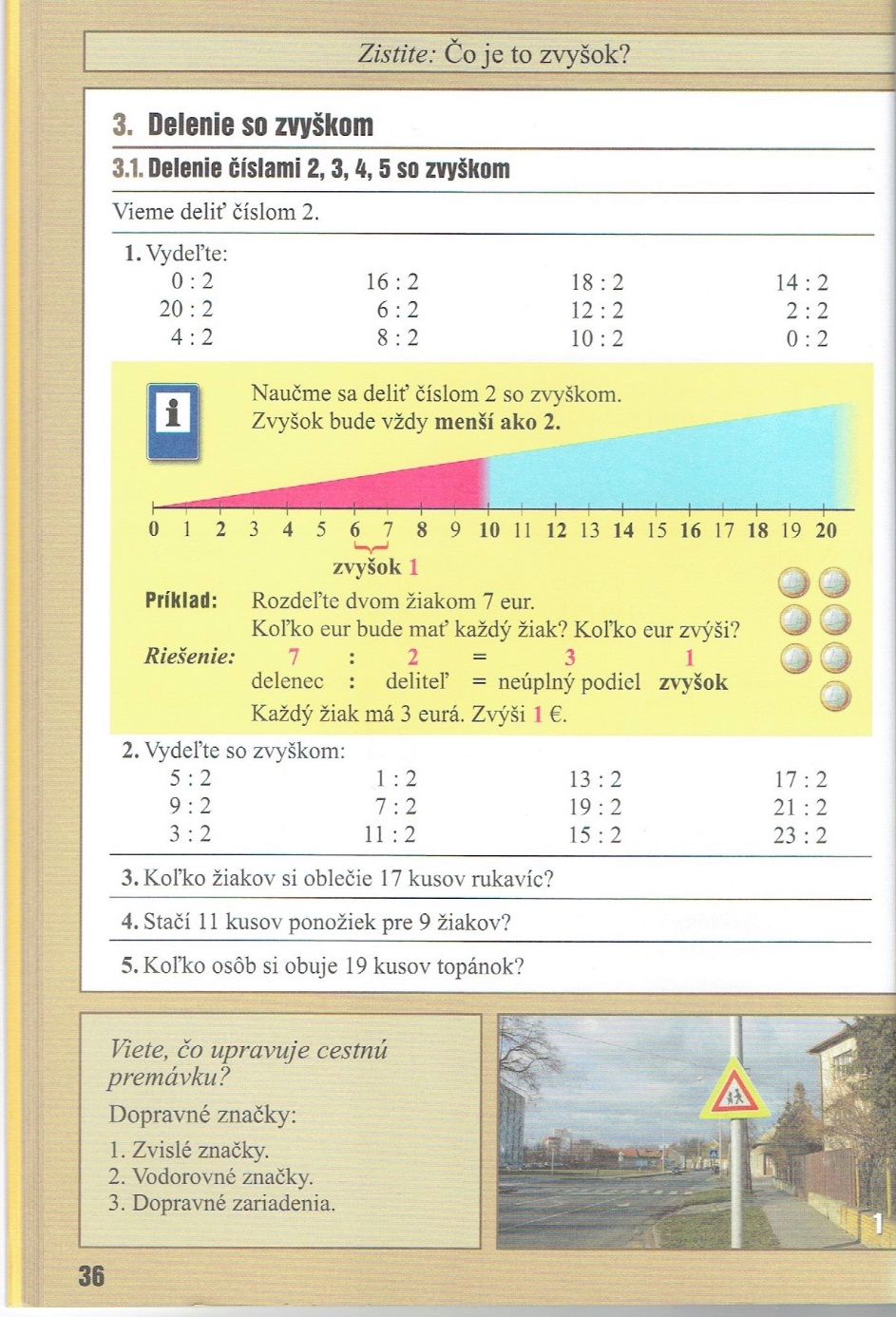 Hnedá jesenná farba okraja.Žltá farba upozorňuje na nové učivo.Číselná tyč  pomáha pri porovnávaní čísel.Rozdeľuje čísla na jednociferné a dvojciferné.Euro mince názorne pomáhajú pri výpočtoch.Slovné príklady sa dajú vypočítať dostupnými pomôckami.Viete ..? učí poznávať dopravné značky.Hnedá jesenná farba okraja.Žltá farba upozorňuje na nové učivo.Číselná tyč  pomáha pri porovnávaní čísel.Rozdeľuje čísla na jednociferné a dvojciferné.Euro mince názorne pomáhajú pri výpočtoch.Slovné príklady sa dajú vypočítať dostupnými pomôckami.Viete ..? učí poznávať dopravné značky.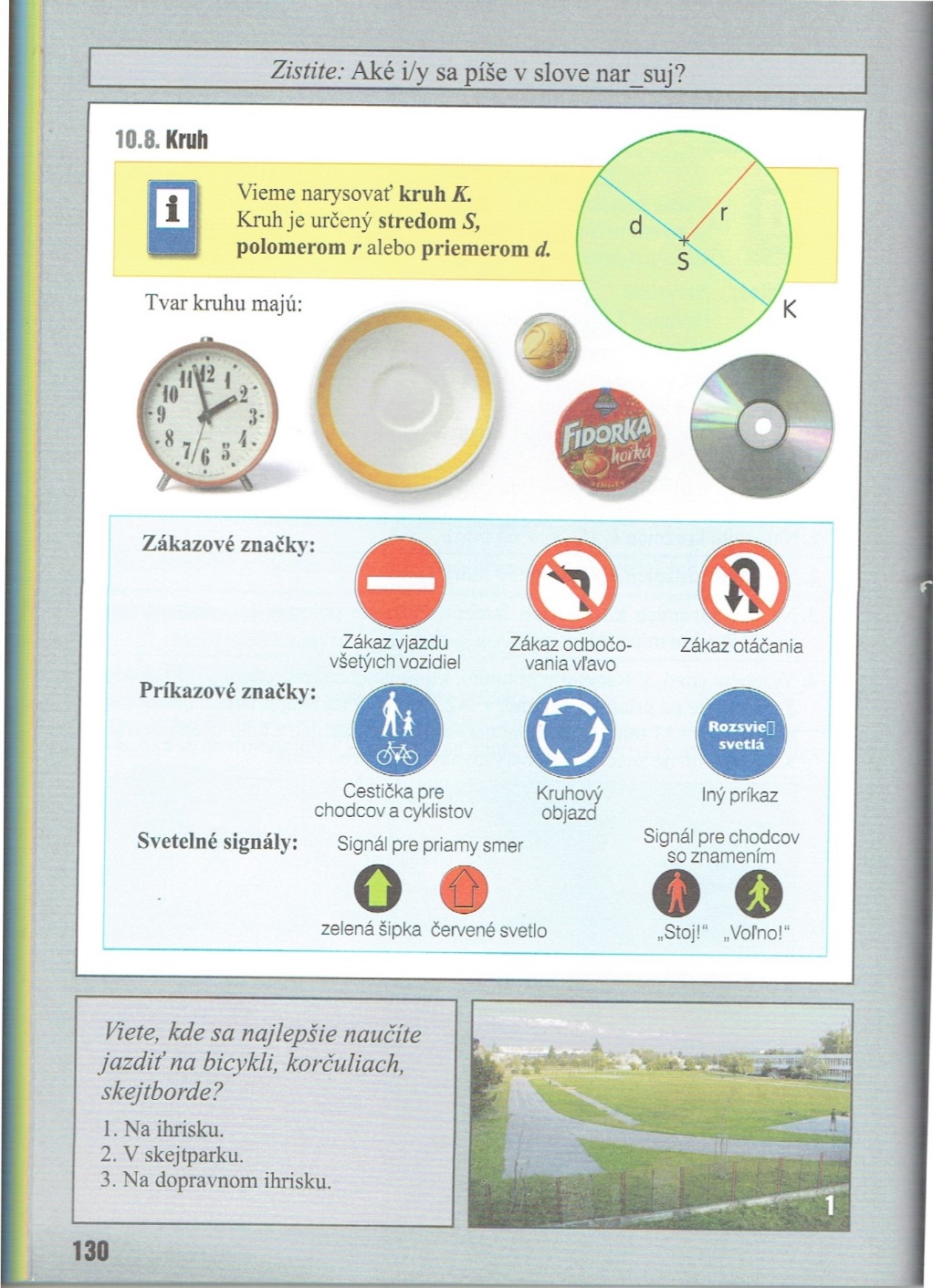 Zistite: medzi predmetové vzťahy.Šedý okraj: geometria, uľahčuje orientáciu v učebnici.Nové učivo:  znázornené predmetmi bežnej spotreby.Téma kruh: prepojenie s dopravnou výchovou.Viete...? Propaguje šport.Zistite: medzi predmetové vzťahy.Šedý okraj: geometria, uľahčuje orientáciu v učebnici.Nové učivo:  znázornené predmetmi bežnej spotreby.Téma kruh: prepojenie s dopravnou výchovou.Viete...? Propaguje šport.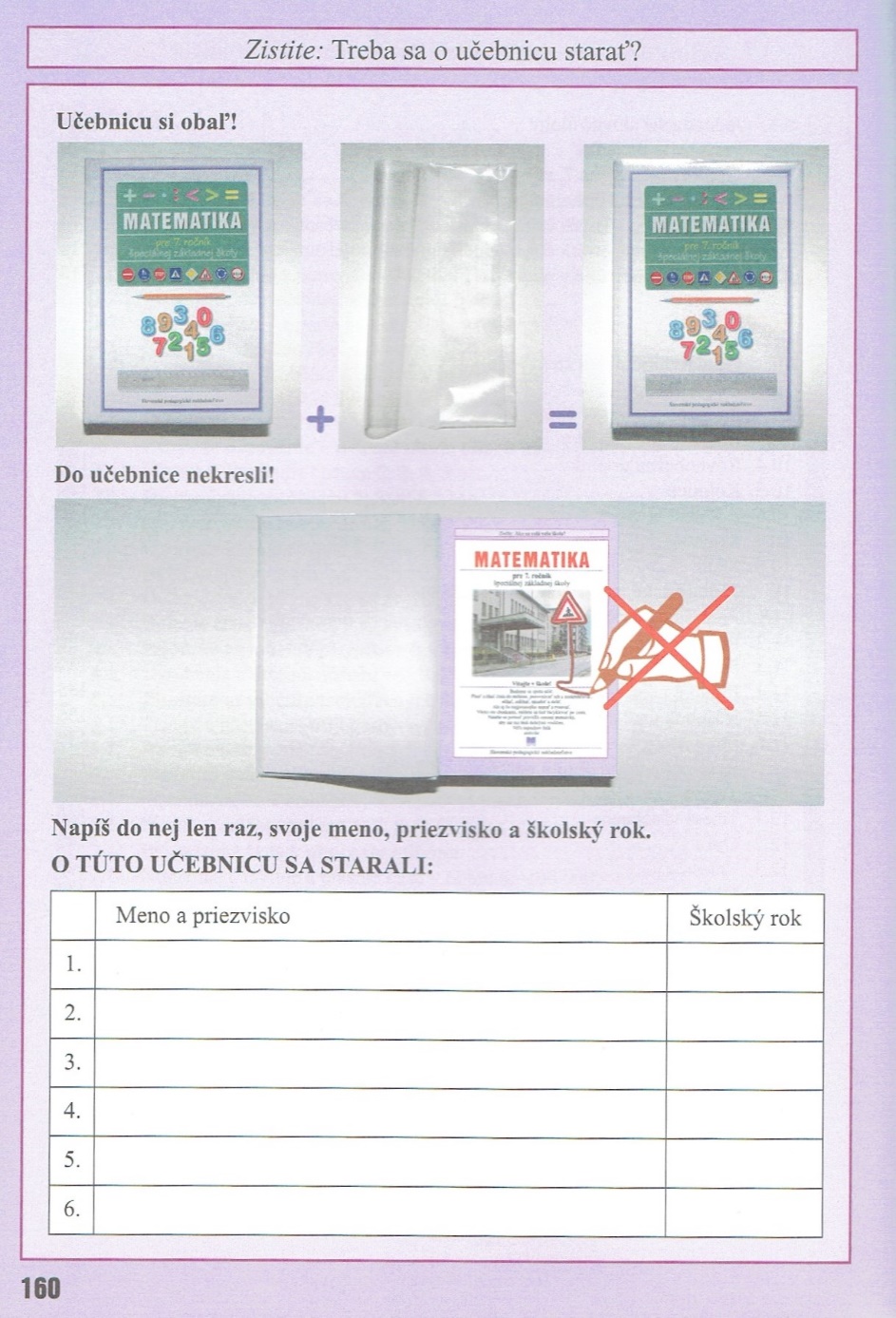 Starostlivosťo učebnicuPísať len raz!Starostlivosťo učebnicuPísať len raz!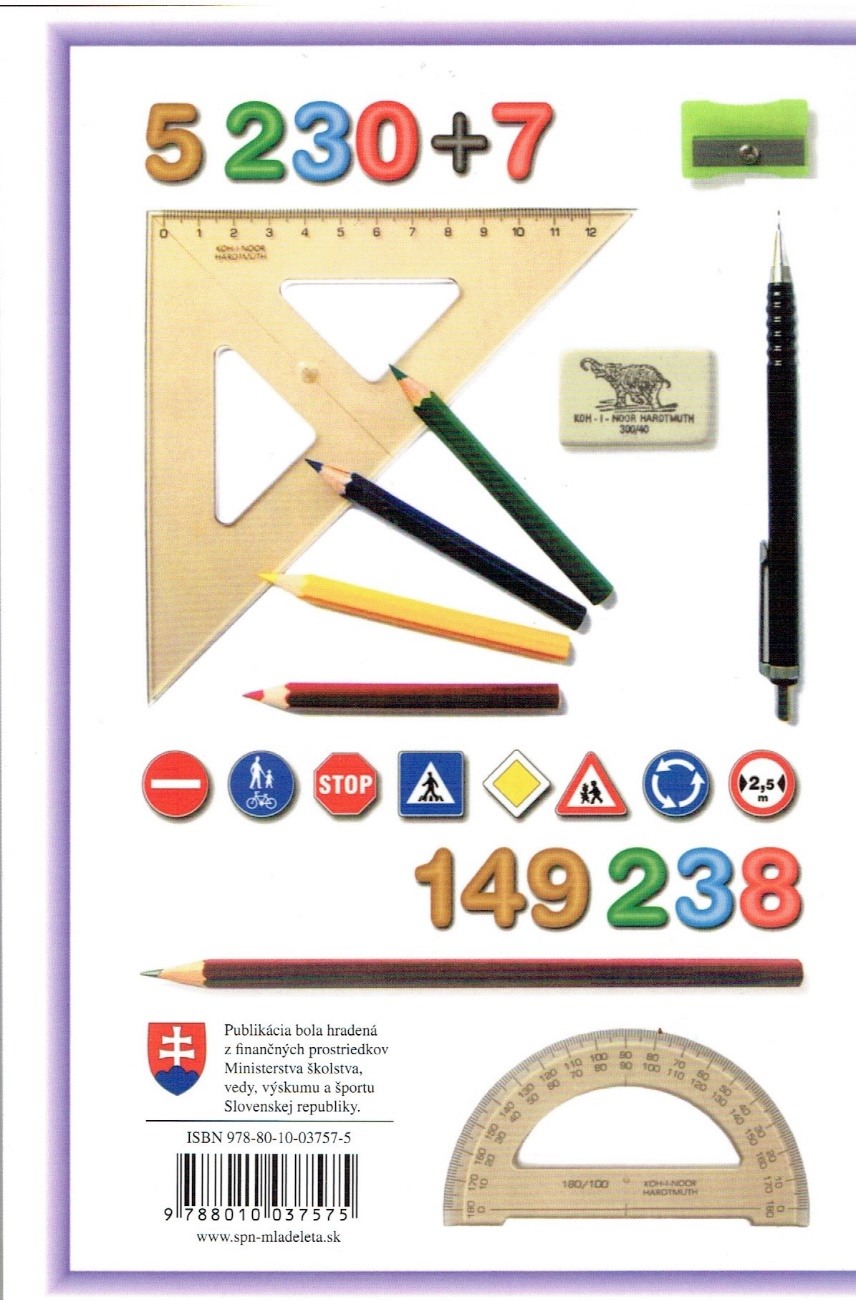 ISBNKontakt na vydavateľstvoPočet všetkých príkladov v úloheSprávne vyriešenýchSprávne vyriešenýchSprávne vyriešenýchSprávne vyriešenýchSprávne vyriešených443210665,43,210121211, 10, 98, 7, 65, 4, 32, 1, 012 ťažkých12, 11, 109, 8, 76, 5, 43, 2, 10Známka12345